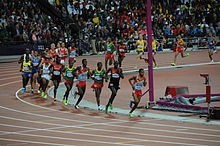 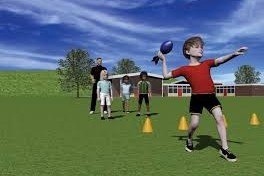 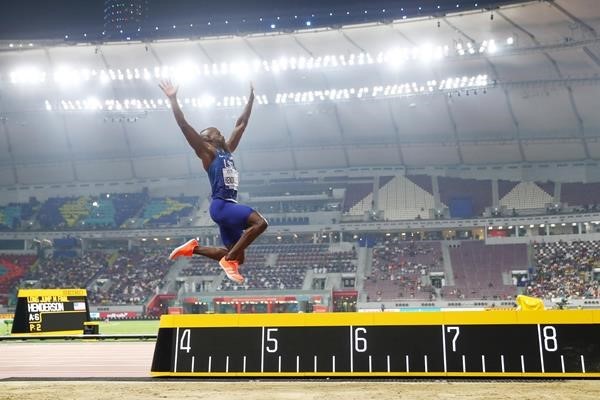 Y5/6 PE Knowledge Organiser— Athletics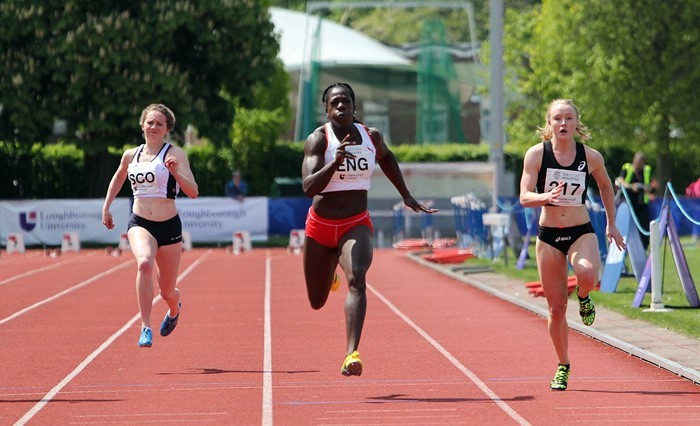 Key KnowledgeLearn these key facts—key points in redKey VocabularyUnderstand these key wordsKey VocabularyUnderstand these key wordsOfficiating FocusTrack: Running Events75m sprint: Running as fast as you can from the start until the finish600m: Endurance race meaning you can’t sprint the entire race. You need to pace your race so that you don’t get too tired too quick- ly but have still run as fast as you can.How quickly can you complete the races?Relay ChangeoverPassing the baton to the next runner is a vitalaspect of a relay race. The next runner needs to be moving when thechangeover is made. This allows the runner get to their top speed quicker and will finish the race in a faster time.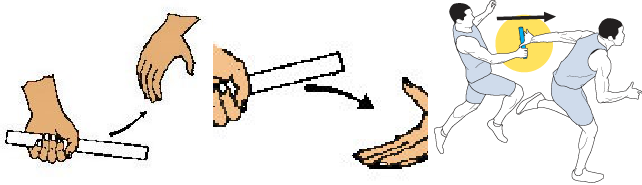 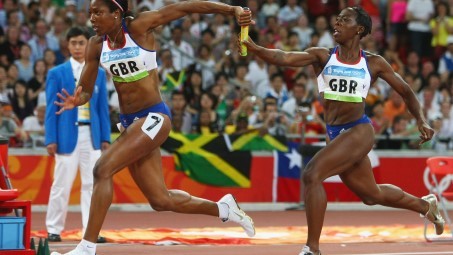 WordDefinitionOfficiating each other is vitally important inathletics, this shows a good understanding anddemonstration of both rules and technique.It also applies lots ofmathematical knowledge toworking out distances,lengths and times—rounding is also used.Track: Running Events75m sprint: Running as fast as you can from the start until the finish600m: Endurance race meaning you can’t sprint the entire race. You need to pace your race so that you don’t get too tired too quick- ly but have still run as fast as you can.How quickly can you complete the races?Relay ChangeoverPassing the baton to the next runner is a vitalaspect of a relay race. The next runner needs to be moving when thechangeover is made. This allows the runner get to their top speed quicker and will finish the race in a faster time.OfficiateTo assist running events by applying rulesOfficiating each other is vitally important inathletics, this shows a good understanding anddemonstration of both rules and technique.It also applies lots ofmathematical knowledge toworking out distances,lengths and times—rounding is also used.Track: Running Events75m sprint: Running as fast as you can from the start until the finish600m: Endurance race meaning you can’t sprint the entire race. You need to pace your race so that you don’t get too tired too quick- ly but have still run as fast as you can.How quickly can you complete the races?Relay ChangeoverPassing the baton to the next runner is a vitalaspect of a relay race. The next runner needs to be moving when thechangeover is made. This allows the runner get to their top speed quicker and will finish the race in a faster time.AnalysisBe able to look at performance and suggest improvements.Officiating each other is vitally important inathletics, this shows a good understanding anddemonstration of both rules and technique.It also applies lots ofmathematical knowledge toworking out distances,lengths and times—rounding is also used.Track: Running Events75m sprint: Running as fast as you can from the start until the finish600m: Endurance race meaning you can’t sprint the entire race. You need to pace your race so that you don’t get too tired too quick- ly but have still run as fast as you can.How quickly can you complete the races?Relay ChangeoverPassing the baton to the next runner is a vitalaspect of a relay race. The next runner needs to be moving when thechangeover is made. This allows the runner get to their top speed quicker and will finish the race in a faster time.TechniqueUnderstand the set of actions required for each activity.Officiating each other is vitally important inathletics, this shows a good understanding anddemonstration of both rules and technique.It also applies lots ofmathematical knowledge toworking out distances,lengths and times—rounding is also used.Track: Running Events75m sprint: Running as fast as you can from the start until the finish600m: Endurance race meaning you can’t sprint the entire race. You need to pace your race so that you don’t get too tired too quick- ly but have still run as fast as you can.How quickly can you complete the races?Relay ChangeoverPassing the baton to the next runner is a vitalaspect of a relay race. The next runner needs to be moving when thechangeover is made. This allows the runner get to their top speed quicker and will finish the race in a faster time.Relay ChangeoverHow the baton is passed from one runner to the next.Officiating each other is vitally important inathletics, this shows a good understanding anddemonstration of both rules and technique.It also applies lots ofmathematical knowledge toworking out distances,lengths and times—rounding is also used.Track: Running Events75m sprint: Running as fast as you can from the start until the finish600m: Endurance race meaning you can’t sprint the entire race. You need to pace your race so that you don’t get too tired too quick- ly but have still run as fast as you can.How quickly can you complete the races?Relay ChangeoverPassing the baton to the next runner is a vitalaspect of a relay race. The next runner needs to be moving when thechangeover is made. This allows the runner get to their top speed quicker and will finish the race in a faster time.MomentumCreating speed that is used to transfer into power for a jump, throw or to gain top speed as quickly as possiblePersonal skills such as honesty and fairness are also important when officiating.Communication—givingclear instructions or feedback.Track: Running Events75m sprint: Running as fast as you can from the start until the finish600m: Endurance race meaning you can’t sprint the entire race. You need to pace your race so that you don’t get too tired too quick- ly but have still run as fast as you can.How quickly can you complete the races?Relay ChangeoverPassing the baton to the next runner is a vitalaspect of a relay race. The next runner needs to be moving when thechangeover is made. This allows the runner get to their top speed quicker and will finish the race in a faster time.Finishing lineThe point at which the timer stops—YouDO NOT STOP HERE!Personal skills such as honesty and fairness are also important when officiating.Communication—givingclear instructions or feedback.Track: Running Events75m sprint: Running as fast as you can from the start until the finish600m: Endurance race meaning you can’t sprint the entire race. You need to pace your race so that you don’t get too tired too quick- ly but have still run as fast as you can.How quickly can you complete the races?Relay ChangeoverPassing the baton to the next runner is a vitalaspect of a relay race. The next runner needs to be moving when thechangeover is made. This allows the runner get to their top speed quicker and will finish the race in a faster time.HurdlesAn obstacle that a runner may have to jump over during a racePersonal skills such as honesty and fairness are also important when officiating.Communication—givingclear instructions or feedback.Field: Jumping and ThrowingHowler Throw: Overarm throw trying to launch the howler as far as possible. A straight or bent arm technique can be usedLong Jump: Using a run up for momentum, taking off on one foot and landing on two. This is usually done into a sand pit. How far can you jump?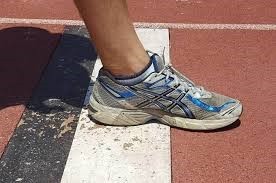 Field: Jumping and ThrowingHowler Throw: Overarm throw trying to launch the howler as far as possible. A straight or bent arm technique can be usedLong Jump: Using a run up for momentum, taking off on one foot and landing on two. This is usually done into a sand pit. How far can you jump?ConsistencyBeing able to perform the same skill accurately repetitively.Field: Jumping and ThrowingHowler Throw: Overarm throw trying to launch the howler as far as possible. A straight or bent arm technique can be usedLong Jump: Using a run up for momentum, taking off on one foot and landing on two. This is usually done into a sand pit. How far can you jump?EnduranceBeing able to repeat a specific movement–running a long distanceField: Jumping and ThrowingHowler Throw: Overarm throw trying to launch the howler as far as possible. A straight or bent arm technique can be usedLong Jump: Using a run up for momentum, taking off on one foot and landing on two. This is usually done into a sand pit. How far can you jump?Explosive PowerForce generated by your body to make your body jump.Field: Jumping and ThrowingHowler Throw: Overarm throw trying to launch the howler as far as possible. A straight or bent arm technique can be usedLong Jump: Using a run up for momentum, taking off on one foot and landing on two. This is usually done into a sand pit. How far can you jump?RelayWorking as a team to complete a race witha baton.RelayWorking as a team to complete a race witha baton.